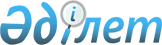 Қарағанды облысы әкімдігінің 2021 жылғы 18 ақпандағы № 12/02 "Жергілікті маңызы бар балық шаруашылығы су айдындарының және (немесе) учаскелерінің тізімін бекіту туралы" қаулысына өзгеріс енгізу туралы
					
			Күшін жойған
			
			
		
					Қарағанды облысының әкімдігінің 2022 жылғы 13 сәуірдегі № 22/01 қаулысы. Қазақстан Республикасының Әділет министрлігінде 2022 жылғы 20 сәуірде № 27691 болып тіркелді. Күші жойылды - Қарағанды облысының әкімдігінің 2024 жылғы 23 сәуірдегі № 26/01 қаулысымен
      Ескерту. Күші жойылды - Қарағанды облысының әкімдігінің 23.04.2024 № 26/01 қаулысымен (оның алғашқы ресми жарияланған күнінен бастап қолданысқа енгізіледі).
      Қарағанды облысының әкімдігі ҚАУЛЫ ЕТЕДІ:
      1. Қарағанды облысы әкімдігінің 2021 жылғы 18 ақпандағы № 12/02 "Жергілікті маңызы бар балық шаруашылығы су айдындарының және (немесе) учаскелерінің тізімін бекіту туралы" қаулысына (Нормативтiк құқықтық актiлерді мемлекеттiк тіркеу тiзiлiмiнде № 6205 болып тіркелген) келесі өзгеріс енгізілсін:
      көрсетілген қаулының 1-қосымшасы осы қаулының қосымшасына сәйкес жаңа редакцияда жазылсын.
      2. Осы қаулының орындалуын бақылау Қарағанды облысы әкімінің жетекшілік жасайтын орынбасарына жүктелсін.
      3. Осы қаулы оның алғашқы ресми жарияланған күнінен кейін күнтізбелік он күн өткен соң қолданысқа енгізіледі. Жергілікті маңызы бар балық шаруашылығы су айдындарының және (немесе) учаскелерінің тізбесі
					© 2012. Қазақстан Республикасы Әділет министрлігінің «Қазақстан Республикасының Заңнама және құқықтық ақпарат институты» ШЖҚ РМК
				
      Қарағанды облысының әкімі

Ж. Қасымбек
Қарағанды облысы
әкімдігінің
2022 жылғы 13
сәуірдегі
№ 22/01
қаулысына қосымшаҚарағанды облысы әкімдігінің
2021 жылғы 18 ақпандағы
№ 12/02 қаулысына 1-қосымша
№
Балық шаруашылығы су айдынның және (немесе) учаскенің атауы
Ауданы, гектар
Орналасқан жері
Балық шаруашылығын жүргізу түрі
Абай ауданы
Абай ауданы
Абай ауданы
Абай ауданы
Абай ауданы
1
Айда
36
Қарағанды қаласынан 55 километр
көлде тауарлы балық өсіру шаруашылығы
2
Виктория
19
Сәрепті ауылынан оңтүстік-шығысына қарай 1 километр
әуесқойлық (спорттық) балық аулау
3
Жартас
600
Жартас ауылы
әуесқойлық (спорттық) балық аулау
4
Есенгельдинская
168
Есенгелді ауылынан батысқа қарай 15 километр
көлде тауарлы балық өсіру шаруашылығы
5
Жаманжол
69
Құлайғыр ауылынан оңтүстік-шығысқа қарай 14 километр
әуесқойлық (спорттық) балық аулау / кәсіпшілік балық аулау
6
Калинино
7
Ақбастау ауылынан оңтүстік-батысқа қарай 4,5 километр
әуесқойлық (спорттық) балық аулау / кәсіпшілік балық аулау
7
Каменный карьер
184
Шахтинск қаласынан батысқа қарай 6,5 километр
көлде тауарлы балық өсіру шаруашылығы
8
Қойбас
15
Сәрепті ауылынан солтүстік-батысқа қарай 15,5 километр
кәсіпшілік балық аулау
9
Қоянды-2
10,95
Қоянды ауылынан оңтүстікке қарай 800 метр
әуесқойлық (спорттық) балық аулау
10
Қоянды-3
11,14
Қоянды ауылынан оңтүстік-шығысқа қарай 3 километр
әуесқойлық (спорттық) балық аулау
11
Ленина
6,6
Ленин ауылының жанында
әуесқойлық (спорттық) балық аулау
12
Малый Сарыколь
21
Ақбастау ауылынан 8 километр
әуесқойлық (спорттық) балық аулау
13
Новый Караган
50
Новый Караган ауылынан оңтүстік-батысқа қарай 500 метр
кәсіпшілік балық аулау
14
Рыжая
4
Сәрепті ауылынан солтүстік-батысқа қарай 6,5 километр
әуесқойлық (спорттық) балық аулау
15
Саран
481
Саран қаласынан солтүстік-шығысқа қарай 500 метр
әуесқойлық (спорттық) балық аулау
16
Сасықкөл (1 учаскесі)
800
Шахтинск қаласынан оңтүстік-батысқа қарай 8 километр
әуесқойлық (спорттық) балық аулау / кәсіпшілік балық аулау
17
Сасықкөл (2,3,4,5 учаскелері)
600
Шахтинск қаласынан оңтүстік-батысқа қарай 8 километр
әуесқойлық (спорттық) балық аулау / кәсіпшілік балық аулау
18
Сопақсор
675
Есенгелді ауылынан оңтүстік-батысқа қарай 8 километр
кәсіпшілік балық аулау
19
Старый Жаманжол
29
Аманжол ауылынан оңтүстікке қарай 8 километр
әуесқойлық (спорттық) балық аулау
20
Тихонов
195
Ақбастау ауылынан оңтүстік-шығысқа қарай 4 километр
кәсіпшілік балық аулау
21
Тоған төсегі бар Топар
4,1
Құлайғыр ауылының жанында
әуесқойлық (спорттық) балық аулау
22
Шерубай-Нұра
3800
Қарағанды қаласынан оңтүстік-батысқа қарай 30 километр
әуесқойлық (спорттық) балық аулау / кәсіпшілік балық аулау
23
Шурф № 5
43
Шахтинск қаласынан батысқа қарай 5,5 километр
кәсіпшілік балық аулау
24
Южный
10
Южный ауылынан шығысқа қарай 8 километр
әуесқойлық (спорттық) балық аулау
Ақтоғай ауданы
Ақтоғай ауданы
Ақтоғай ауданы
Ақтоғай ауданы
Ақтоғай ауданы
25
Бектау-Ата
35
Балқаш қаласынан солтүстікке қарай 60 километр
әуесқойлық (спорттық) балық аулау
26
Большой Караколь
250
Балқаш қаласынан 7 километр
көлде тауарлы балық өсіру шаруашылығы
27
Жартас
26
Былқылдақ өзенінің жанында
көлде тауарлы балық өсіру шаруашылығы
28
Қызылтас
47,3
Жалаңаш ауылынан 15 километр
көлде тауарлы балық өсіру шаруашылығы
29
Сарыөзек
16
Сарыөзек өзенінің сағасында
әуесқойлық (спорттық) балық аулау
Бұқар жырау ауданы
Бұқар жырау ауданы
Бұқар жырау ауданы
Бұқар жырау ауданы
Бұқар жырау ауданы
30
Ақжар
120
Қарағанды қаласынан 120 километр
әуесқойлық (спорттық) балық аулау
31
Арықтыкөл
234
Қызыл Нива ауылынан солтүстік-батысқа қарай 5 километр
әуесқойлық (спорттық) балық аулау / кәсіпшілік балық аулау
32
Ащысу
20
Ботақара ауылынан 20 километр
әуесқойлық (спорттық) балық аулау / кәсіпшілік балық аулау
33
Ащисуйское
576
Қарағанды қаласынан 45 километр
әуесқойлық (спорттық) балық аулау / кәсіпшілік балық аулау
34
Ащыкөл
469
Ботақара ауылынан шығысқа қарай 58 километр
көлде тауарлы балық өсіру шаруашылығы
35
Байқадам
4,7
Байқадам ауылының жанында
әуесқойлық (спорттық) балық аулау
36
Баймырза-2
1,58
Баймырза ауылынан шығысқа қарай 1,5 километр
әуесқойлық (спорттық) балық аулау
37
Батпақкөл
550
Қарағанды қаласынан солтүстік-шығысқа қарай 100 километр
көлде тауарлы балық өсіру шаруашылығы
38
Большой Сарыколь
190
Суықсу ауылынан 1 километр
әуесқойлық (спорттық) балық аулау
39
Ботақара
2250
Ботақара ауылынан 6 километр
әуесқойлық (спорттық) балық аулау / кәсіпшілік балық аулау
40
Дарбаза
40,7
Ынтымақ су қоймасынан солтүстікке қарай 8,7 километр
көлде тауарлы балық өсіру шаруашылығы
41
Жартас
14,2
Доскей ауылынан оңтүстік-шығысқа қарай 6 километр
әуесқойлық (спорттық) балық аулау
42
Ынтымақ
1400
Қарағанды қаласынан 95 километр
әуесқойлық (спорттық) балық аулау / кәсіпшілік балық аулау
43
Қандыкөл
170
Бұқар жырау ауылы
әуесқойлық (спорттық) балық аулау
44
Қарағанды ауыл шаруашылығы ғылыми - зерттеу институты
150
Центральное ауылынан солтүстікке қарай 2 километр
көлде тауарлы балық өсіру шаруашылығы
45
Карасевое
100
Ботақара ауылынан солтүстікке қарай 5,4 километр
көлде тауарлы балық өсіру шаруашылығы
46
Көкбұлақ
29,4
Көкпекті ауылының оңтүстік-шығысына қарай 6 километр
әуесқойлық (спорттық) балық аулау
47
Көкпекті
5
Көкпекті ауылынан шығысқа қарай 200 метр
әуесқойлық (спорттық) балық аулау
48
Кокпектинская
40
Көкпекті ауылынан оңтүстік-батысқа қарай 5,5 километр
әуесқойлық (спорттық) балық аулау
49
Корейская
45
Центральное ауылынан солтүстікке қарай 8,6 километр
көлде тауарлы балық өсіру шаруашылығы
50
Керней
23
Керней ауылынан оңтүстік-батысқа қарай 500 метр
кәсіпшілік балық аулау
51
№ 1 Қызыл Нива 
37
Қызыл Нива ауылының жанында
әуесқойлық (спорттық) балық аулау
52
№ 2 Қызыл Нива 
12
Қызыл Нива ауылынан оңтүстік-шығысқа қарай 3,3 километр
әуесқойлық (спорттық) балық аулау
53
Күлса
-
Ботақара ауылынан 5 километр
әуесқойлық (спорттық) балық аулау / кәсіпшілік балық аулау
54
Құмдыкөл
280
Шанырақкемер тауының етегінде
көлде тауарлы балық өсіру шаруашылығы
55
Қорғанкөл
290
Ақбел ауылынан солтүстік-батысқа қарай 2,5 километр
кәсіпшілік балық аулау
56
Лебяжье
20
Саран қаласынан 6 километр
әуесқойлық (спорттық) балық аулау / кәсіпшілік балық аулау
57
Луполов
59
Белағаш ауылынан солтүстікке қарай 2,5 километр
кәсіпшілік балық аулау
58
Миньков
30
Қарағанды қаласынан 35 километр
әуесқойлық (спорттық) балық аулау / кәсіпшілік балық аулау
59
№ 3 Новоузенка 
10,8
Новоузенка ауылынан солтүстік-батысқа қарай 2 километр
әуесқойлық (спорттық) балық аулау
60
№ 9 Новоузенка 
65
Новоузенка ауылынан 1,5 километр
әуесқойлық (спорттық) балық аулау / кәсіпшілік балық аулау
61
Нұрғожа
10
Үштөбе ауылынан оңтүстік-батысқа қарай 1,2 километр
әуесқойлық (спорттық) балық аулау
62
Октябрьская
12
Суықсу ауылынан солтүстік-батысқа қарай 500 метр
әуесқойлық (спорттық) балық аулау
63
Покорное ауылының №1 бөлімшесі
24
Баймырза ауылынан 700 метр
әуесқойлық (спорттық) балық аулау / кәсіпшілік балық аулау
64
Петровка
25
Петровка ауылынан шығысқа қарай 4 километр
әуесқойлық (спорттық) балық аулау
65
Рудник
518
Қарағанды қаласынан 70 километр
әуесқойлық (спорттық) балық аулау / кәсіпшілік балық аулау
66
Сәкен "Алпатов"
24
Семізбұғы ауылынан 3 километр
әуесқойлық (спорттық) балық аулау / кәсіпшілік балық аулау
67
Самаркандское (1 учаскесі)
2475
Теміртау қаласы
әуесқойлық (спорттық) балық аулау / кәсіпшілік балық аулау
68
Самаркандское (2 учаскесі)
5025
Теміртау қаласы
әуесқойлық (спорттық) балық аулау / кәсіпшілік балық аулау
69
Соқыр
36
Қарағанды қаласынан 5 километр
әуесқойлық (спорттық) балық аулау / кәсіпшілік балық аулау
70
Соленое
50
Ботақара ауылынан солтүстікке қарай 3,5 километр
көлде тауарлы балық өсіру шаруашылығы
71
№ 1 Сортировка
70
Сортировка ауылынан солтүстік-батысқа қарай 1,2 километр
көлде тауарлы балық өсіру шаруашылығы
72
Спецстрой
2
Сортировка ауылынан солтүстік-батысқа қарай 15 километр
әуесқойлық (спорттық) балық аулау
73
Тасауыл
50
Тасауыл ауылынан оңтүстік-шығысқа қарай 800 метр
кәсіпшілік балық аулау
74
Тасшоқы
3,13
Тасшоқы ауылынан оңтүстікке қарай 1 километр
әуесқойлық (спорттық) балық аулау
75
№ 3 Теміртау
20
Теміртау қаласынан оңтүстік-шығысқа қарай 6,5 километр
кәсіпшілік балық аулау
76
Төрткөл
245
Төрткөл ауылынан солтүстікке қарай 13 километр
көлде тауарлы балық өсіру шаруашылығы
77
№ 5 Узенка 
21
Узенка ауылынан батысқа қарай 3 километр
әуесқойлық (спорттық) балық аулау
78
Үміткер
10
Үміткер ауылынан 15 километр
әуесқойлық (спорттық) балық аулау
79
Ұштау
46
Үштау ауылынан солтүстікке қарай 6 километр
кәсіпшілік балық аулау
80
№ 1 Үштөбе 
9
Үштөбе ауылынан батысқа қарай 500 метр
әуесқойлық (спорттық) балық аулау
81
Чийлы
30
Шешенқара ауылынан солтүстік-батысқа қарай 9,5 километр
әуесқойлық (спорттық) балық аулау
82
Чкалов
190
Қарағанды қаласынан солтүстік-батысқа қарай 25 километр
әуесқойлық (спорттық) балық аулау / кәсіпшілік балық аулау
83
Шалқаркөл
330
Шалқар ауылы
көлде тауарлы балық өсіру шаруашылығы
84
Шахан балласты карьері
24,3
Шахан ауылынан солтүстік-батысқа қарай 3 километр
әуесқойлық (спорттық) балық аулау
85
Шоқай
138
Баймырза ауылынан жоғары 2,6 километр
кәсіпшілік балық аулау
Жаңаарқа ауданы
Жаңаарқа ауданы
Жаңаарқа ауданы
Жаңаарқа ауданы
Жаңаарқа ауданы
86
Ақтасты
750
Ақтасты ауылынан 30 километр
көлде тауарлы балық өсіру шаруашылығы
87
Атасуйское
270
Қаражал қаласынан оңтүстік-шығысқа қарай 20 километр
әуесқойлық (спорттық) балық аулау
88
Бидайық
105
Бидайық ауылы
әуесқойлық (спорттық) балық аулау
89
Шалғия
84
Шалғия ауылынан шығысқа қарай 100 метр
көлде тауарлы балық өсіру шаруашылығы
Қарқаралы ауданы
Қарқаралы ауданы
Қарқаралы ауданы
Қарқаралы ауданы
Қарқаралы ауданы
90
Байқожа
0,22
Қарашоқы ауылынан батысына қарай 8 километр
әуесқойлық (спорттық) балық аулау
91
Байтаркөл
195
Карбушевка ауылынан шығысқа қарай 10,5 километр
көлде тауарлы балық өсіру шаруашылығы
92
Балықтыкөл
2256
Қоянды ауылынан 17 километр
әуесқойлық (спорттық) балық аулау / кәсіпшілік балық аулау
93
Большое Каркаралинское
115
Қарқаралы қаласынан 3 километр
көлде тауарлы балық өсіру шаруашылығы
94
Доғалан-Қарасор
271
Егіндібұлақ ауылынан оңтүстік-шығысқа қарай 43 километр
әуесқойлық (спорттық) балық аулау
95
Жартас
509
Қарқаралы қаласынан 17 километр
көлде тауарлы балық өсіру шаруашылығы
96
Жарлы-1
0,46
Жарлы ауылынан солтүстікке қарай 7 километр
әуесқойлық (спорттық) балық аулау
97
Жарлы-2
0,57
Тегісшілдік ауылынан солтүстікке қарай 3 километр
әуесқойлық (спорттық) балық аулау
98
Карасевое
235
Карбушевка ауылынан 10 километр
көлде тауарлы балық өсіру шаруашылығы
99
Қарасор
15000
Қоянды ауылынан батысқа қарай 4 километр
кәсіпшілік балық аулау / тор қоршамада балық өсіру шаруашылығы
100
Катынколь
840
Қарасор көлінен оңтүстікке қарай
көлде тауарлы балық өсіру шаруашылығы
101
Қойтас
135
Карбушевка ауылынан шығысқа қарай 16 километр
көлде тауарлы балық өсіру шаруашылығы
102
Матақ
1,81
Матақ ауылынан батысқа қарай 18 километр
әуесқойлық (спорттық) балық аулау
103
Мырза-Шоккы
48
Қарқаралы қаласынан оңтүстік-батысқа қарай 18 километр
тор қоршамада балық өсіру шаруашылығы
104
Саумалкөл
2500
Новый путь ауылынан солтүстік-батысқа қарай 9,5 километр
көлде тауарлы балық өсіру шаруашылығы
105
Талды
0,75
Бүркітті станциясынан солтүстікке қарай 4 километр
әуесқойлық (спорттық) балық аулау
106
Таскөл
11
Қарағанды-Қарқаралы тас жолынан 500 метр
әуесқойлық (спорттық) балық аулау
107
Тұздыкөл
317
Ақжол ауылынан оңтүстік-батыс бөлігінен 10 километр
көлде тауарлы балық өсіру шаруашылығы
108
Түндік
0,65
Шілдебай ауылынан солтүстікке қарай 2,5 километр
әуесқойлық (спорттық) балық аулау
109
Шеңгіл
350
Карбушевка ауылынан 30 километр
көлде тауарлы балық өсіру шаруашылығы
110
Шортанды
20
Қарқаралы қаласынан оңтүстік-шығысқа қарай 6,6 километр
әуесқойлық (спорттық) балық аулау
111
Шұбаркөл
54,6
Егіндібұлақ ауылынан оңтүстікке қарай 3 километр
әуесқойлық (спорттық) балық аулау
Нұра ауданы
Нұра ауданы
Нұра ауданы
Нұра ауданы
Нұра ауданы
112
Алаботалы
537
Изенді ауылынан солтүстік-батысқа қарай 2,5 километр
көлде тауарлы балық өсіру шаруашылығы
113
Амантау Жалтырыс
28
Шарбақты ауылынан оңтүстік-шығысқа қарай 17 километр
әуесқойлық (спорттық) балық аулау
114
Арықты
218
Байтуған ауылынан оңтүстік-батысқа қарай 6 километр
көлде тауарлы балық өсіру шаруашылығы
115
Байсал
649
Изенді ауылынан солтүстікке қарай 35 километр
көлде тауарлы балық өсіру шаруашылығы
116
Балықтыкөл
180
Балықтыкөл ауылынан солтүстікке қарай 3,6 километр
әуесқойлық (спорттық) балық аулау / кәсіпшілік балық аулау
117
Үй құрылысы басқармасы-58
237
Жаңа құрылыс ауылының батысына қарай 19 километр
көлде тауарлы балық өсіру шаруашылығы
118
Жарлыкөл
217
Құланөтпес ауылынан оңтүстік-батысқа қарай 8,5 километр
көлде тауарлы балық өсіру шаруашылығы
119
Завьяловская
80
Кертінді ауылынан шығысқа қарай 18 километр
әуесқойлық (спорттық) балық аулау
120
Западный Косарал
12
Қосарал ауылынан батысқа қарай 14,8 километр
әуесқойлық (спорттық) балық аулау
121
Қамал
19
Амантау ауылынан солтүстікке қарай 2,5 километр
көлде тауарлы балық өсіру шаруашылығы
122
Қарақасқа
69
Қарақасқа ауылынан оңтүстікке қарай 1 километр
әуесқойлық (спорттық) балық аулау / тор қоршамада балық өсіру шаруашылығы
123
Карасай
320
Қарақасқа ауылының солтүстігінен солтүстік-шығысқа қарай 25 километр
әуесқойлық (спорттық) балық аулау
124
Көшербай
82
Отарбай ауылынан солтүстікке қарай 13 километр
көлде тауарлы балық өсіру шаруашылығы
125
Құдабай
48
Қарақасқа ауылынан оңтүстік-шығысқа қарай 28 километр
көлде тауарлы балық өсіру шаруашылығы
126
Құланөтпес
8
Қыстаубай ауылынан оңтүстік-батысқа қарай 500 метр
әуесқойлық (спорттық) балық аулау
127
Құмкөл
945
Арықты ауылынан шығысқа қарай 42 километр
көлде тауарлы балық өсіру шаруашылығы
128
Курен-ала
396
Кертінді ауылынан солтүстік-батысқа қарай 10 километр
әуесқойлық (спорттық) балық аулау
129
Қырауқамыс
893
Арықты ауылынан батысқа қарай 9,2 километр
көлде тауарлы балық өсіру шаруашылығы
130
Майқараған
62
Қарақасқа ауылынан оңтүстік-шығысқа қарай 39 километр
әуесқойлық (спорттық) балық аулау / кәсіпшілік балық аулау
131
Мұсатоған
12
Жүкей ауылынан оңтүстік-батысқа қарай 8 километр
көлде тауарлы балық өсіру шаруашылығы
132
Пайз
65
Жүкей ауылынан оңтүстікке қарай 6 километр
кәсіпшілік балық аулау
133
Сары-ала
422
Кертінді ауылынан солтүстік-батысқа қарай 18 километр
әуесқойлық (спорттық) балық аулау
134
Саржантөбе
6
Родники ауылынан батысқа қарай 7,6 километр
әуесқойлық (спорттық) балық аулау
135
Саумалкөл
337
Көбетей ауылынан шығысқа қарай 13 километр
кәсіпшілік балық аулау
136
Сұлукөл
490
Баршын ауылынан солтүстік-шығысқа қарай 18 километр
көлде тауарлы балық өсіру шаруашылығы
137
Таскөл
180
Киевка ауылынан оңтүстік-батысқа қарай 20 километр
көлде тауарлы балық өсіру шаруашылығы
138
Тассуат
2010
Шарбақты ауылынан солтүстік-шығысқа қарай 16 километр
көлде тауарлы балық өсіру шаруашылығы
139
Тікенекті
22,5
Тікенекті ауылынан батысқа қарай 100 метр
әуесқойлық (спорттық) балық аулау
140
Шахтерская
54
Жаңа құрылыс ауылынан батысқа қарай 16 километр
әуесқойлық (спорттық) балық аулау
141
Шишовская
24
Балықтыкөл ауылынан оңтүстік-шығысқа қарай 17 километр
әуесқойлық (спорттық) балық аулау
142
Шолақсай
19,5
Нұра ауылынан солтүстікке қарай 14 километр
әуесқойлық (спорттық) балық аулау
143
Шұбаркөл
314
Қызылжар ауылынан солтүстік-батысқа қарай 92,5 километр
көлде тауарлы балық өсіру шаруашылығы
144
Шұңқыркөл
200
Киевка ауылынан батысқа қарай 12 километр
көлде тауарлы балық өсіру шаруашылығы
Осакаров ауданы
Осакаров ауданы
Осакаров ауданы
Осакаров ауданы
Осакаров ауданы
145
Ағаштыкөл
437
Садовый ауылынан оңтүстік-батысқа қарай 17 километр
кәсіпшілік балық аулау
146
Вольское
13
Вольское ауылынан оңтүстік-шығысқа қарай 5 километр
әуесқойлық (спорттық) балық аулау
147
Восход
70
Осакаров ауылынан 20 километр
әуесқойлық (спорттық) балық аулау
148
Галатыковская
6
Әбдем ауылынан шығысқа қарай 15 километр
әуесқойлық (спорттық) балық аулау
149
Звезда
40
Жұлдыз ауылынан 300 метр
көлде тауарлы балық өсіру шаруашылығы
150
Есіл
400
Есіл ауылынан 8 километр
кәсіпшілік балық аулау
151
Ертіс-1
1
Ертіс ауылынан оңтүстік-шығысқа қарай 5 километр
әуесқойлық (спорттық) балық аулау
152
Ертіс-5
5
Ертіс ауылынан оңтүстік-шығысқа қарай 10,5 километр
әуесқойлық (спорттық) балық аулау
153
Қаракөл
1112
Тельман ауылынан 500 метр
көлде тауарлы балық өсіру шаруашылығы
154
Қызыл Кут
20
Қызыл Кут ауылынан солтүстік-батысқа қарай 1,5 километр
әуесқойлық (спорттық) балық аулау
155
Қарасу Уызбай
7,8
Маржанкөл ауылынан солтүстік-батысқа қарай 4,5 километр
әуесқойлық (спорттық) балық аулау
156
Колхозная
17,9
Колхозное ауылынан батысына қарай 10 километр
әуесқойлық (спорттық) балық аулау
157
Крестовка
6
Крестовка ауылынан солтүстік-батысқа қарай 1,5 километр
әуесқойлық (спорттық) балық аулау
158
Крещеновка
6
Крещеновка ауылынан солтүстікке қарай 5 километр
әуесқойлық (спорттық) балық аулау
159
Маржанкөл
205
Нұра ауылынан оңтүстік-шығысқа қарай 29 километр
көлде тауарлы балық өсіру шаруашылығы
160
Ошағанды
2,9
Ақпан ауылының жанында
әуесқойлық (спорттық) балық аулау
161
Панферовская
32
Батпақты ауылынан оңтүстік-батысқа қарай 1,5 километр
әуесқойлық (спорттық) балық аулау
162
Русская Ивановка
21,6
Русская Ивановка ауылынан оңтүстікке қарай 100 метр
әуесқойлық (спорттық) балық аулау
163
Садовое-2
40
Садовое ауылынан шығысқа қарай 2 километр
әуесқойлық (спорттық) балық аулау
164
Солнышко
10,29
Осакаров ауылынан оңтүстік-батысқа қарай 4 километр
әуесқойлық (спорттық) балық аулау
165
Теміртау
27
Садовое ауылынан оңтүстік-батысқа қарай 17 километр
әуесқойлық (спорттық) балық аулау
166
Тоқсұмақ
920
Осакаров ауылынан 12 километр
көлде тауарлы балық өсіру шаруашылығы
167
Тұзды
220
Тұзды ауылының жанында
әуесқойлық (спорттық) балық аулау
168
Шарықты
40
Маржанкөл ауылынан солтүстікке қарай 5 километр
әуесқойлық (спорттық) балық аулау
169
Шөптікөл
466
Молодежный ауылынан батысқа қарай 15 километр
әуесқойлық (спорттық) балық аулау/кәсіпшілік балық аулау
170
Шұқыркөл
69
Шұқыркөл ауылынан батысқа қарай 1 километр
әуесқойлық (спорттық) балық аулау
171
Шыбынды
3456
Молодежное ауылынан оңтүстік-батыс бөлігінен 33,5 километр
көлде тауарлы балық өсіру шаруашылығы
Ұлытау ауданы
Ұлытау ауданы
Ұлытау ауданы
Ұлытау ауданы
Ұлытау ауданы
172
Ақтас
124
Ақтасты ауылынан солтүстікке қарай 100 метр
көлде тауарлы балық өсіру шаруашылығы
173
Дүйсембай
-
Дүйсембайдан 97 километр (Құмола өзенімен бірігуге дейін)
әуесқойлық (спорттық) балық аулау / кәсіпшілік балық аулау
174
Жезді
1700
Жезқазған қаласынан оңтүстік-батысқа қарай 15 километр
әуесқойлық (спорттық) балық аулау / кәсіпшілік балық аулау
175
Жезді
-
Жездіден 60 километр (Талдысай ауылынан Жезді су қоймасына өзеннің құйылуына дейін жалғасады)
әуесқойлық (спорттық) балық аулау / кәсіпшілік балық аулау
176
Қаракеңгір
-
Қаракеңгірден 40 километр (Сарыкеңгір өзенінің сағасынан Кеңгір су қоймасына дейін)
әуесқойлық (спорттық) балық аулау / кәсіпшілік балық аулау
177
Қарсақпай
50
Қарсақпай ауылынан солтүстікке қарай 100 метр
әуесқойлық (спорттық) балық аулау / кәсіпшілік балық аулау
178
Кеңгір (1,2,3 учаскелері)
1080
Жезқазған қаласы
әуесқойлық (спорттық) балық аулау / кәсіпшілік балық аулау
179
Кинембай
327
Сарлық ауылынан оңтүстік-шығысқа қарай 11 километр
көлде тауарлы балық өсіру шаруашылығы
180
Құмола
-
Құмоладан 124 километр (Қарсақпай бөгетінен Дүйсембай өзенімен бірігуге дейін)
әуесқойлық (спорттық) балық аулау / кәсіпшілік балық аулау
181
Құмшық
312
Байқоңыр ауылынан солтүстік-батысқа қарай 98 километр
көлде тауарлы балық өсіру шаруашылығы
182
Пионер
73
Пионер ауылынан оңтүстік-шығысқа қарай 100 метр
көлде тауарлы балық өсіру шаруашылығы
183
Сарыкеңгір
-
Сарыкеңгірден 140 километр (жоғарғы ағысынан Қаракеңгір өзенімен бірігуге дейін созылып жатыр)
әуесқойлық (спорттық) балық аулау / кәсіпшілік балық аулау
184
Сарысу
5
Сарысудан 200 километр (Борсеңгір ауылынан оңтүстік-шығысқа қарай 30 километр)
әуесқойлық (спорттық) балық аулау
185
Шеңбер
18
Тамды өзенінің сағасынан төмен
әуесқойлық (спорттық) балық аулау
186
Терісайрық
61
Ұлытау ауылынан 70 километр
көлде тауарлы балық өсіру шаруашылығы
187
Ұлытау
32
Ұлытау ауылынан оңтүстік-шығысқа қарай 500 метр
көлде тауарлы балық өсіру шаруашылығы
188
Кеңгір төменгі бьефінен Сарысу өзеніне құятын Қаракеңгір учаскесі
20
Жезқазған қаласынан ағысымен Сарысу өзеніне құяр тұсқа дейін
әуесқойлық (спорттық) балық аулау
189
Қызылжар ауылынан Баймырза қыстағына дейінгі Сарысу учаскесі
40
Қызылжар ауылынан ағысы бойынша Баймырза қыстағына дейін
әуесқойлық (спорттық) балық аулау
190
Шолақ
32,98
Ұлытау ауылынан шығысқа қарай 19 километр
әуесқойлық (спорттық) балық аулау
Шет ауданы
Шет ауданы
Шет ауданы
Шет ауданы
Шет ауданы
191
Айғыржал
3,2
Айғыржал ауылынан оңтүстікке қарай 7,3 километр
әуесқойлық (спорттық) балық аулау
192
Ақтұмсық
124
Борсеңгір ауылынан оңтүстік-шығысқа қарай 29 километр
көлде тауарлы балық өсіру шаруашылығы
193
Батық
27,6
Батық ауылынан солтүстік-батысқа қарай 1,5 километр
әуесқойлық (спорттық) балық аулау
194
Бүркүтті
69
Жарық станциясынан солтүстік-шығысқа қарай 16,7 километр
әуесқойлық (спорттық) балық аулау / кәсіпшілік балық аулау
195
Босаға
99
Босаға ауылынан оңтүстікке қарай 2 километр
көлде тауарлы балық өсіру шаруашылығы
196
Бұрма (Бұрма 1)
13
Бұрма ауылынан солтүстікке қарай 100 метр
әуесқойлық (спорттық) балық аулау
197
Жоғарғы Ақой (Ақой 2)
18
Ақой ауылынан шығысқа қарай 500 метр
әуесқойлық (спорттық) балық аулау
198
Жоғарғы Калиновка (Бұрма 3)
23
Бұрма ауылынан солтүстік-батысқа қарай 1,5 километр
кәсіпшілік балық аулау
199
Дарат
5
Ақтау ауылынан солтүстік-батысқа қарай 40,5 километр
әуесқойлық (спорттық) балық аулау
200
Деріпсал
100
Деріпсал ауылынан батысқа қарай 2 километр
әуесқойлық (спорттық) балық аулау / кәсіпшілік балық аулау
201
Қаражартас
48
Талды ауылынан солтүстік-батысқа қарай 15,5 километр
кәсіпшілік балық аулау
202
Картофельная
25
Просторное ауылынан солтүстік-шығысқа қарай 5 километр
әуесқойлық (спорттық) балық аулау
203
Көктенкөл
1100
Көктенкөл ауылынан батысқа қарай 8 километр
кәсіпшілік балық аулау
204
Қызылтау
30
Қызылтау ауылынан солтүстік-батысқа қарай 100 метр
әуесқойлық (спорттық) балық аулау
205
Манака
49
Ақтөбе ауылынан 5 километр
көлде тауарлы балық өсіру шаруашылығы
206
Мұхтар
61
Чернорецк ауылынан солтүстік-батысқа қарай 4 километр
әуесқойлық (спорттық) балық аулау
207
Төменгі Ақой (Ақой 1)
9
Ақой ауылынан солтүстік-батысқа қарай 100 метр
әуесқойлық (спорттық) балық аулау
208
Төменгі Калиновка (Бұрма 2)
10
Бұрма ауылынан шығысқа қарай 2 километр
әуесқойлық (спорттық) балық аулау
209
Таңатбай
250
Ақшатау ауылынан 12 километр
әуесқойлық (спорттық) балық аулау / кәсіпшілік балық аулау
210
Төгезі
40
Құттыбай ауылынан оңтүстікке қарай 12 километр
әуесқойлық (спорттық) балық аулау
211
Тоғыз үй
32
Үнірек ауылынан солтүстікке қарай 2 километр
кәсіпшілік балық аулау
212
Тұматай Нұраталды
16
Қарағанды қаласынан 80 километр
көлде тауарлы балық өсіру шаруашылығы
213
Шортанды
18,92
Үнірек ауылынан шығысқа қарай 6 километр
әуесқойлық (спорттық) балық аулау
214
Щучье
24
Дария разъезінің шығысына қарай 12 километр
әуесқойлық (спорттық) балық аулау
Қарағанды қаласының Әлихан Бөйкеханов атындағы ауданы
Қарағанды қаласының Әлихан Бөйкеханов атындағы ауданы
Қарағанды қаласының Әлихан Бөйкеханов атындағы ауданы
Қарағанды қаласының Әлихан Бөйкеханов атындағы ауданы
Қарағанды қаласының Әлихан Бөйкеханов атындағы ауданы
215
№ 1 Көк тоғандар 
22
Қарағанды қаласы
көлде тауарлы балық өсіру шаруашылығы
216
№ 2 Көк тоғандар 
21
Қарағанды қаласы
көлде тауарлы балық өсіру шаруашылығы
217
№ 3 Көк тоғандар 
16
Қарағанды қаласы
көлде тауарлы балық өсіру шаруашылығы
218
№ 4 Көк тоғандар 
10
Қарағанды қаласы
көлде тауарлы балық өсіру шаруашылығы
219
Оазис
7
Қарағанды-Теміртау трассасынан оңтүстік-батысқа қарай 120 метр
әуесқойлық (спорттық) балық аулау
220
№ 33-34 шахтасы
96
Қарағанды қаласы
көлде тауарлы балық өсіру шаруашылығы
Қарағанды қаласының Қазыбек би атындағы ауданы
Қарағанды қаласының Қазыбек би атындағы ауданы
Қарағанды қаласының Қазыбек би атындағы ауданы
Қарағанды қаласының Қазыбек би атындағы ауданы
Қарағанды қаласының Қазыбек би атындағы ауданы
221
Карьер
1,12
Компанейск ауылынан оңтүстікке қарай
әуесқойлық (спорттық) балық аулау
222
Карьер дальний
15
Қарағанды қаласы
көлде тауарлы балық өсіру шаруашылығы
223
Федоров
1200
Қарағанды қаласы
әуесқойлық (спорттық) балық аулау
Балқаш қаласы
Балқаш қаласы
Балқаш қаласы
Балқаш қаласы
Балқаш қаласы
224
Балықтыкөл
270
Саяқ ауылынан оңтүстік-батысқа қарай 31 километр
көлде тауарлы балық өсіру шаруашылығы
Шахтинск қаласы
Шахтинск қаласы
Шахтинск қаласы
Шахтинск қаласы
Шахтинск қаласы
225
Шахан карьерлері
11,22
Шахан ауылынан солтүстік-батысқа қарай 3 километр
әуесқойлық (спорттық) балық аулау
Теміртау қаласы
Теміртау қаласы
Теміртау қаласы
Теміртау қаласы
Теміртау қаласы
226
Тазакөл
3,41
Теміртау қаласы
әуесқойлық (спорттық) балық аулау